2017年洛杉矶环境论坛合肥分论坛专题1：水处理、水质和流域管理中国 合肥 政务区2017年 10月19-20日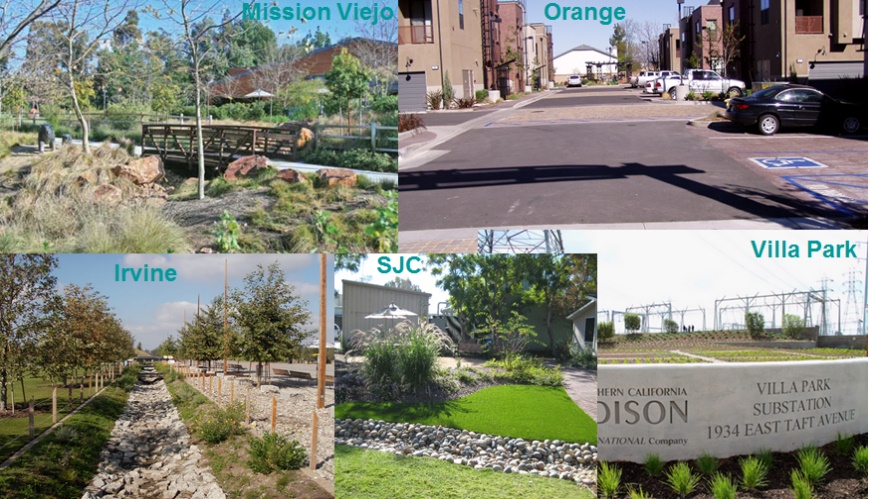 论坛召集人童卫星 博士洛杉矶环境论坛 理事会主席兼秘书长吴基衔 博士南加州华人环保协会 会长彭舰  博士 南加州华人环保协会 副会长分论坛筹备组联系人王淦 博士安徽泛湖生态科技股份有限公司 总经理支持单位： 《中国给水排水》杂志(微信号：cnww1985)中国水业网(微信名称：water8848微信号: cnwater8848)专题1国际专家简介（除召集人外，按发言顺序）合肥论坛日程安排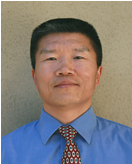 彭舰博士，美国加州橙县环境资源部水质规划处主任，加州雨水监测联盟LID技术指导委员会核心成员，主要负责橙县水域及沿海水质政策管理及达标，其负责规划设计的一个LID项目是南加州的著名示范项目。彭博士是南加州华人环保协会副会长，一直致力于加强中美环境问题的交流合作，曾参与指导太湖水专项工作。彭博士是本次分论坛地表水专题组召集人。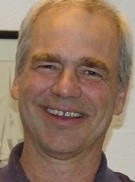 Willian Ball 博士，美国切萨皮克湾研究联合会主席，约翰霍普金斯大学环境工程系教授。切萨皮克湾项目是五大湖之外由美国联邦政府直接管辖的国家级项目，该海湾南北长约320 km，湾区水域面积11000 km2，横跨6个州和华盛顿特区，一直是联邦环保署环境管理的重中之重，并有联邦环保署牵头实施的有史以来最大规模的总量管理计划（TMDL），其各个研究方向均处于全国及世界先进水平。专长：湖泊海湾富营养化研究，污水处理，有毒污染控制，环境生态学。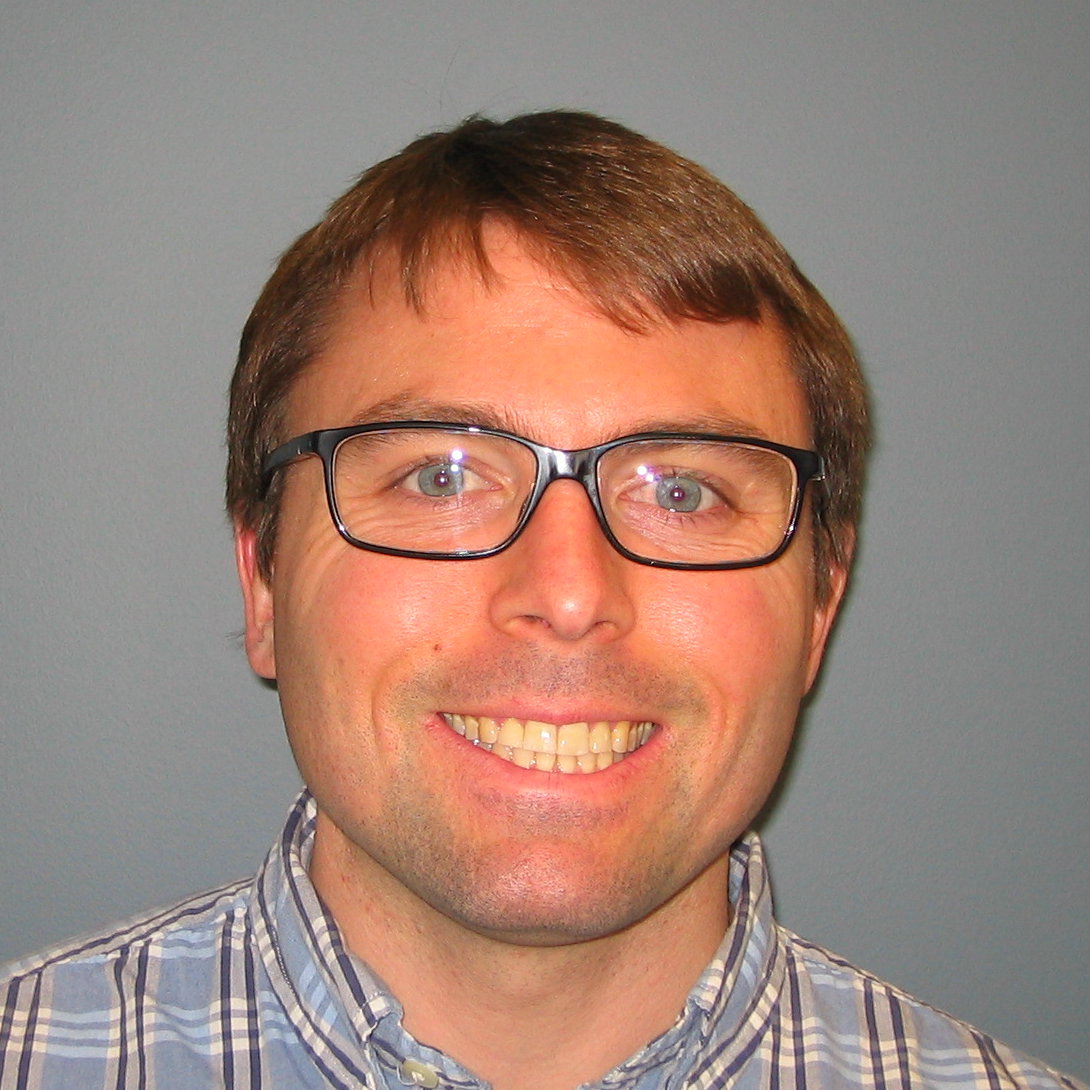 Tim Davis博士，美国五大湖研究所。研究专长：浮游植物生态学水华蓝藻危害研究；分子生物学；浮游植物/浮游动物相互影响；气候变化；富营养化；冬季湖泊学。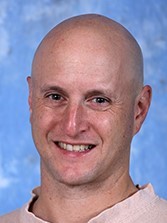 Eric Stein博士，美国南加州海岸水研究所首席科学家，国际期刊《Wetland》编辑，前美国陆军工程兵总部环境专家，在联邦、加州诸多环境项目和机构担任理事和顾问，在国际期刊有上百篇论文。专长：湿地生态，水文水质，低影响开发，生态水文学，水质管理。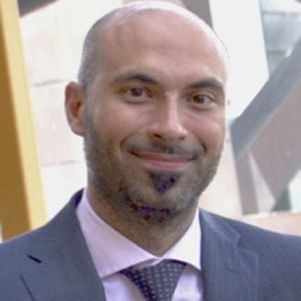 罗帝哥（Diego Rosso）博士，美国加州大学尔湾分校土木环境工程系教授，加州大学尔湾分校水能源环境研究中心主任。在水和能源关系研究，污水回用，特别是曝气方面的研究世界领先。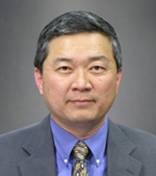 Jeff Kuo（郭继汾）博士，美国加州州立大学富勒顿分校环境工程系终身教授，曾任系主任，注册工程师，在饮用水和污水处理，气浮、气提工艺，活性炭吸附，焚烧炉，生物治理，土壤修复，污染物运移转化，温室气体排放，垃圾填埋场管理，雨水管理等诸多领域均有杰出贡献，著作甚丰，获得多项教育、研究奖项。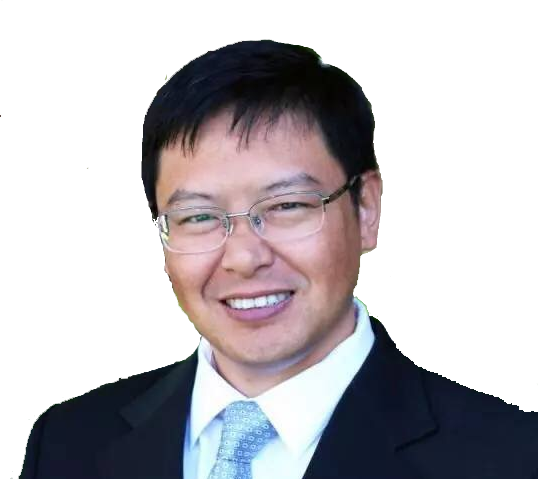 王健工程师，现在美国HDR工程咨询公司担任技术总监，在净水处理，污水处理，中水回用，海水淡化，市政垃圾，生物污泥，生物沼气，市政管网（污水、雨水、给水）与泵站（污水、雨水、给水、灌溉）， 水力、水文、水质模型建模，水质处理，电力、自动化及远程控制，安装调试，项目及施工管理等专业方向拥有超过二十年的从业经验。作为项目经理和设计总工他成功主持和参与了包括加州、亚历桑那州、内华达州、俄勒冈州等各级州政府、县市政府、水务局及许多联邦政府的造价超过15亿美元的各类工程项目。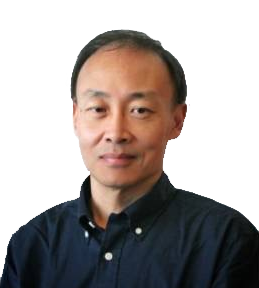 王骏工程师，现在美国HDR工程咨询公司担任高管，拥有长期的水资源工程设计和管理经验。他专长水文、水力，泥沙传输、冲刷与淤积分析，洪泛区管理，排水和防洪设施设计，河流生态修复与改善，流域整体管理规划等方面工作。他设计的项目涉及雨水管渠、输洪河道、滞洪区、桥梁、防洪堤、水坝、泥沙防范和河床稳固设施等方面。他成功完成了包括美国陆军工程团、联邦垦务局、联邦紧急管理局、加州州政府、洛杉矶县市政府、凤凰市政府、檀香山市政府等许多联邦和地方政府的各类工程项目。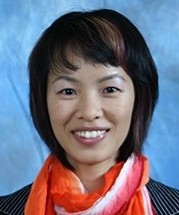 曹轶平博士，南加州海岸水研究所高级微生物学家，是美国基于分子生物学的微生物水质快速检测方法的权威专家。专长：微生物水质，微生物健康风险，流行病学，微生物快速检测方法，微生物来源判识等。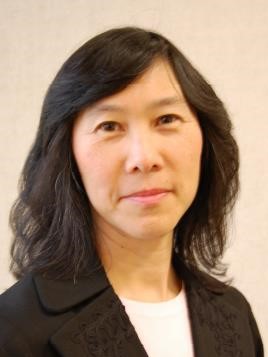 徐月容（Donna Chen）女士，环境公司独立顾问，前洛杉矶市流域管理局总量控制(TMDL)部门经理，专长： TMDL，水质达标，低影响开发。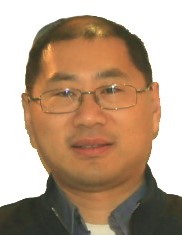 柏森博士，注册工程师，美国Tetra Tech公司首席模型专家，国际期刊《Journal of Hydro-Environment Research》编辑。专长：水文水质模型，流域模拟，雨水径流模拟，雨水设施优化，基于雨水管理的水质达标计划的模型实现。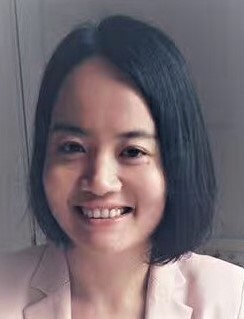 孙聪聪博士，西班牙科学院智能控制与机器人研究所研究员，专长：模型预测控制，大系统建模与优化，智慧城市，智慧水务设计与应用。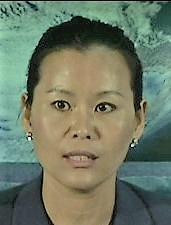 林日馨（Cindy Lin）博士，美国HOVE Solutions Marketplace公司创办人，总裁，前美国联邦环保署(USEPA)项目经理及环境科学家， 曾主管 USEPA第九区（西南诸州及夏威夷、关岛）地表水质工作。专长：环境法律法规， TMDL， 地表水及雨水质量达标。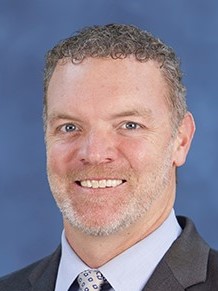 Daniel Apt 先生，美国Olaunu公司创办人，总裁，有21年 环境工程管理经验，主持建立了加州LID互联网站。加州雨水质量协会 (CASQA) 理事，加州雨水监测联盟(SMC) 理事。曾多次应邀前往南美洲和中国指导海绵城市工作。 专长：水质项目设计和管理，LID设计、管理培训及水质达标， 流域水质管理及达标，LID水质监测评估。时间主讲人主讲人主讲人题目10月19日    上午     三楼泓瑞厅10月19日    上午     三楼泓瑞厅10月19日    上午     三楼泓瑞厅10月19日    上午     三楼泓瑞厅10月19日    上午     三楼泓瑞厅论坛开幕式论坛开幕式论坛开幕式论坛开幕式论坛开幕式主持人：彭舰 博士主持人：彭舰 博士主持人：彭舰 博士主持人：彭舰 博士主持人：彭舰 博士8:30-8:45洛杉矶环境论坛理事会理事长  童卫星博士南加州华人环保协会会长    吴基衔博士洛杉矶环境论坛理事会理事长  童卫星博士南加州华人环保协会会长    吴基衔博士洛杉矶环境论坛理事会理事长  童卫星博士南加州华人环保协会会长    吴基衔博士开幕致辞8:45-9:00省环保厅，合肥市环湖办负责人省环保厅，合肥市环湖办负责人省环保厅，合肥市环湖办负责人欢迎辞论坛总体报告（中美水质管理概况）论坛总体报告（中美水质管理概况）论坛总体报告（中美水质管理概况）论坛总体报告（中美水质管理概况）论坛总体报告（中美水质管理概况）主持人：彭舰 博士主持人：彭舰 博士主持人：彭舰 博士主持人：彭舰 博士主持人：彭舰 博士9:00-9:30William Ball William Ball William Ball 从美国切萨皮克湾治理透视美国水环境治理现状、趋势及挑战9:30-10:00骆克斌
（安徽省水利院）骆克斌
（安徽省水利院）骆克斌
（安徽省水利院）巢湖治理与保护总体策略与初步实践10:00--10:40Tim DavisTim DavisTim Davis美国五大湖环境研究所湖泊管理经验介绍10:40-11:00茶歇茶歇茶歇茶歇11:00-11:30王子健（中科院）王子健（中科院）王子健（中科院）水体富营养化控制原理11:30-12:00Eric SteinEric SteinEric Stein美国基于生态的水质管理12:00-1:30午餐午餐午餐午餐10月19日下午    三楼泓瑞厅10月19日下午    三楼泓瑞厅10月19日下午    三楼泓瑞厅10月19日下午    三楼泓瑞厅10月19日下午    三楼泓瑞厅水质管理关键技术问题水质管理关键技术问题水质管理关键技术问题水质管理关键技术问题水质管理关键技术问题主持人：（待定）主持人：（待定）主持人：（待定）主持人：（待定）主持人：（待定）1:30-2:00Diego RossoDiego RossoDiego Rosso污水处理工艺：动力学、度量及传感器2:00-2:30郭继汾郭继汾郭继汾美国市政污水处理近期的挑战与发展2:30-2:55王健王健王健美国雨水处理最新技术及趋势2:55-3:20王骏王骏王骏美国洪涝灾害模拟及应对措施3:20-3:35陈希凡（中霖中科）陈希凡（中霖中科）陈希凡（中霖中科）中国饮用水除氟除砷技术及案例3:35-4:00茶歇茶歇茶歇茶歇TMDL高端课题TMDL高端课题TMDL高端课题TMDL高端课题TMDL高端课题主持人：（待定）主持人：（待定）主持人：（待定）主持人：（待定）主持人：（待定）4:00-4:304:00-4:30徐祖信（同济大学）中国黑臭水体治理概况和发展趋势中国黑臭水体治理概况和发展趋势4:30-5:004:30-5:00彭舰美国加州橙县多个TMDL实例及经验教训美国加州橙县多个TMDL实例及经验教训5:00-5:305:00-5:30曹轶平美国微生物水质管理现状及对中国的启示美国微生物水质管理现状及对中国的启示5:30-6:005:30-6:00徐月容
（Donna Chen）美国加州洛杉矶TMDL实施概况美国加州洛杉矶TMDL实施概况6:00-8:006:00-8:00晚餐晚餐晚餐10月20日  上午    三楼泓瑞厅10月20日  上午    三楼泓瑞厅10月20日  上午    三楼泓瑞厅模型及智慧水务专题模型及智慧水务专题模型及智慧水务专题主持人：（待定）主持人：（待定）主持人：（待定）8:30-9:00柏森底泥通量模拟与湖泊水质管理9:00-9:30孙聪聪西班牙巴塞罗那智慧供水系统9:30-10:00尹海龙
（同济大学）水质模型在黑臭河道治理中的应用10:00-10:30茶歇茶歇流域水质管理专题流域水质管理专题流域水质管理专题主持人：（待定）主持人：（待定）主持人：（待定）10:30-11:00林日馨
（Cindy Lin）美国联邦环保署对流域水质管理的政策导向11:00-11:30高斌友（合肥市环湖办主任）巢湖综合治理的总体策略和创新实践11:30-12:00Daniel Apt美国加州洛杉矶基于模型和低影响开发的流域水质达标计划12:00-1:30午餐午餐10月20日下午    三楼泓瑞厅10月20日下午    三楼泓瑞厅10月20日下午    三楼泓瑞厅巢湖流域治理案例巢湖流域治理案例巢湖流域治理案例主持人：（待定）主持人：（待定）主持人：（待定）1:30-2:00徐福留
（北京大学）从巢湖生态灾变关键驱动因素分析目前巢湖生态回复战略存在的问题2:00-2:30胡维平
（南京地湖所）巢湖滨湖新城湖滨区藻类水华全过程控制对策2:30-3:00崔康平（合肥工业大学）黑臭水体污染修复工程技术-以合工大斛兵塘生态修复工程为例3:00-3:30周丰
（北京大学）大气氮沉降与湖泊富营养化3:30-4:00陆守香（科大先进技术研究院）巢湖蓝藻水华应急信息系统4:00-4:30茶歇茶歇河流湖泊富营养化专题圆桌会议河流湖泊富营养化专题圆桌会议河流湖泊富营养化专题圆桌会议主持人：（待定）主持人：（待定）主持人：（待定）4:30-6:00Tim Davis (美国五大湖研究所)， William Ball（切萨皮克湾研究联合会）等人圆桌会议/专题讨论6:00会议闭幕会议闭幕6:00-8:00晚餐晚餐